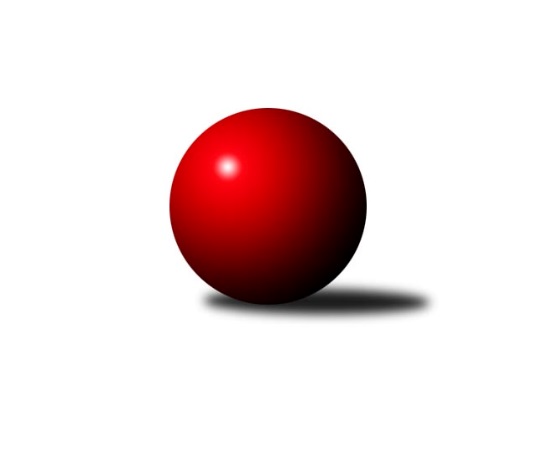 Č.8Ročník 2012/2013	10.11.2012Nejlepšího výkonu v tomto kole: 1615 dosáhlo družstvo: TJ Sokol Bohumín ˝A˝3. KLZ B 2012/2013Výsledky 8. kolaSouhrnný přehled výsledků:KK Zábřeh ˝B˝	- TJ Nový Jičín˝C˝	5:1	1541:1468	5.0:3.0	10.11.TJ Sokol Bohumín ˝A˝	- KK Vyškov˝B˝	4:2	1615:1572	4.0:4.0	10.11.Tabulka družstev:	1.	KK Zábřeh ˝B˝	7	5	0	2	26.0 : 16.0 	32.5 : 23.5 	 1579	10	2.	TJ Odry ˝A˝	6	4	0	2	26.0 : 10.0 	32.5 : 15.5 	 1579	8	3.	TJ Sokol Bohumín ˝A˝	6	4	0	2	20.0 : 16.0 	22.0 : 26.0 	 1564	8	4.	KK Vyškov˝B˝	7	2	0	5	15.0 : 27.0 	23.5 : 32.5 	 1574	4	5.	TJ Nový Jičín˝C˝	6	1	0	5	9.0 : 27.0 	17.5 : 30.5 	 1507	2Podrobné výsledky kola:	 KK Zábřeh ˝B˝	1541	5:1	1468	TJ Nový Jičín˝C˝	Helena Sobčáková	 	 191 	 211 		402 	 1:1 	 358 	 	192 	 166		Jana Hájková	Kamila Chládková	 	 195 	 191 		386 	 2:0 	 315 	 	154 	 161		Eva Birošíková	Silvie Horňáková	 	 198 	 198 		396 	 2:0 	 377 	 	191 	 186		Iva Volná	Nikola Kunertová	 	 175 	 182 		357 	 0:2 	 418 	 	210 	 208		Jana Hrňovározhodčí: Nejlepší výkon utkání: 418 - Jana Hrňová	 TJ Sokol Bohumín ˝A˝	1615	4:2	1572	KK Vyškov˝B˝	Lucie Bogdanowiczová	 	 194 	 217 		411 	 1:1 	 401 	 	205 	 196		Ludmila Tomiczková	Hana Záškolná	 	 186 	 186 		372 	 1:1 	 390 	 	182 	 208		Běla Omastová	Lada Péli	 	 227 	 231 		458 	 2:0 	 380 	 	184 	 196		Jitka Usnulová *1	Andrea Rojová	 	 191 	 183 		374 	 0:2 	 401 	 	212 	 189		Jana Kovářovározhodčí: střídání: *1 od 51. hodu Jana NytrováNejlepší výkon utkání: 458 - Lada PéliPořadí jednotlivců:	jméno hráče	družstvo	celkem	plné	dorážka	chyby	poměr kuž.	Maximum	1.	Jana Frydrychová 	TJ Odry ˝A˝	421.17	294.3	126.9	6.7	4/4	(439)	2.	Stanislava Ovšáková 	TJ Odry ˝A˝	416.25	284.4	131.8	4.5	4/4	(436)	3.	Jana Kovářová 	KK Vyškov˝B˝	412.00	278.3	133.7	6.7	3/4	(458)	4.	Helena Sobčáková 	KK Zábřeh ˝B˝	405.00	279.3	125.7	5.6	4/5	(428)	5.	Iva Volná 	TJ Nový Jičín˝C˝	402.83	282.1	120.8	7.1	4/4	(463)	6.	Marta Flídrová 	KK Zábřeh ˝B˝	402.75	280.5	122.3	6.0	4/5	(419)	7.	Hana Záškolná 	TJ Sokol Bohumín ˝A˝	400.42	280.6	119.8	9.0	4/4	(425)	8.	Lada Péli 	TJ Sokol Bohumín ˝A˝	398.75	280.2	118.6	6.2	4/4	(458)	9.	Jana Hrňová 	TJ Nový Jičín˝C˝	398.75	280.9	117.8	5.3	4/4	(418)	10.	Lucie Bogdanowiczová 	TJ Sokol Bohumín ˝A˝	397.17	280.0	117.2	7.2	3/4	(412)	11.	Běla Omastová 	KK Vyškov˝B˝	394.92	275.4	119.5	7.8	4/4	(410)	12.	Kamila Chládková 	KK Zábřeh ˝B˝	393.00	274.3	118.7	9.5	5/5	(420)	13.	Silvie Horňáková 	KK Zábřeh ˝B˝	388.47	274.7	113.7	10.3	5/5	(415)	14.	Ludmila Tomiczková 	KK Vyškov˝B˝	386.50	281.0	105.5	9.9	4/4	(401)	15.	Denisa Honzálková 	TJ Odry ˝A˝	383.17	267.3	115.8	7.4	4/4	(440)	16.	Jana Nytrová 	KK Vyškov˝B˝	378.78	268.4	110.3	10.1	3/4	(406)	17.	Šárka Pavlištíková 	TJ Nový Jičín˝C˝	363.22	261.1	102.1	10.0	3/4	(384)	18.	Eva Telčerová 	TJ Nový Jičín˝C˝	353.11	257.6	95.6	10.9	3/4	(385)		Pavla Fialová 	KK Vyškov˝B˝	402.00	273.0	129.0	7.0	1/4	(402)		Jitka Usnulová 	KK Vyškov˝B˝	398.38	275.8	122.6	4.9	2/4	(420)		Martina Kalischová 	TJ Sokol Bohumín ˝A˝	393.25	274.8	118.5	5.5	2/4	(402)		Věra Ovšáková 	TJ Odry ˝A˝	387.00	275.7	111.3	7.3	2/4	(414)		Nikola Kunertová 	KK Zábřeh ˝B˝	383.00	262.8	120.2	8.3	3/5	(411)		Andrea Rojová 	TJ Sokol Bohumín ˝A˝	380.00	279.0	101.0	12.0	1/4	(386)		Kamila Vichrová 	TJ Sokol Bohumín ˝A˝	378.50	279.5	99.0	12.0	2/4	(391)		Jana Hájková 	TJ Nový Jičín˝C˝	358.00	252.0	106.0	14.0	1/4	(358)		Eva Birošíková 	TJ Nový Jičín˝C˝	315.00	236.0	79.0	19.0	1/4	(315)Sportovně technické informace:Starty náhradníků:registrační číslo	jméno a příjmení 	datum startu 	družstvo	číslo startu
Hráči dopsaní na soupisku:registrační číslo	jméno a příjmení 	datum startu 	družstvo	Program dalšího kola:9. kolo17.11.2012	so	10:00	TJ Odry ˝A˝ - TJ Sokol Bohumín ˝A˝	17.11.2012	so	10:00	TJ Nový Jičín˝C˝ - KK Vyškov˝B˝	Nejlepší šestka kola - absolutněNejlepší šestka kola - absolutněNejlepší šestka kola - absolutněNejlepší šestka kola - absolutněNejlepší šestka kola - dle průměru kuželenNejlepší šestka kola - dle průměru kuželenNejlepší šestka kola - dle průměru kuželenNejlepší šestka kola - dle průměru kuželenNejlepší šestka kola - dle průměru kuželenPočetJménoNázev týmuVýkonPočetJménoNázev týmuPrůměr (%)Výkon4xLada PéliBohumín A4583xLada PéliBohumín A115.074581xJana HrňováNový Jičín˝C˝4182xJana HrňováNový Jičín˝C˝104.534183xLucie BogdanowiczováBohumín A4112xLucie BogdanowiczováBohumín A103.264114xHelena SobčákováZábřeh B4021xLudmila TomiczkováVyškov B100.754011xLudmila TomiczkováVyškov B4014xJana KovářováVyškov B100.754014xJana KovářováVyškov B4014xHelena SobčákováZábřeh B100.53402